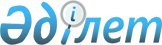 Об образовании избирательных участков на территории Меркенского районаПостановление акимата Меркенского района Жамбылской области от 13 сентября 2019 года № 03. Зарегистрировано Департаментом юстиции Жамбылской области 17 сентября 2019 года № 4331
      Примечание РЦПИ.

      В тексте документа сохранена пунктуация и орфография оригинала.
      В соответствии со статьей 23 Конституционного Закона Республики Казахстан от 28 сентября 1995 года "О выборах в Республике Казахстан" и пунктом 2 статьи 33 Закона Республики Казахстан от 23 января 2001 года "О местном государственном управлении и самоуправлении в Республике Казахстан" аким Меркенского района РЕШИЛ:
      1. Образовать избирательные участки на территории Меркенского района по согласованию с Жамбылской областной территориальной избирательной комиссией согласно приложению.
      2. Признать утратившим силу решение акима Меркенского района от 12 декабря 2018 года за № 03 "Об образовании избирательных участков на территории Меркенского района" (зарегистрировано в Реестре государственной регистрации нормативных правовых актов за № 4019, опубликовано 18 января 2019 года в эталонном конрольном банке нормативных правовых актов Республики Казахстан в электронном виде).
      3. Контроль за исполнением данного решения возложить на руководителя аппарата акима района А. Медетбекова.
      4. Настоящее решение вступает в силу со дня государственной регистрации в органах юстиции и вводится в действие по истечении десяти календарных дней после дня его первого официального опубликования.
      "СОГЛАСОВАНО"
      Председатель Жамбылской
      областной территориальной
      избирательной комиссии
      С.Айдапкелов
      "27" августа 2019 год Избирательные участки на территории Меркенского района
      Избирательный участок № 269
      Границы: улицы Тилемис Батыр, Амангельды, Абай, Созакбай Косбармаков, Тауирбай Абилдаева, Сакул Нартбаев, Аймат, Актикен, Жамбыла, Алтынсарин, Керимбай, Томаш Дабесинов, Мырзатай, Турар Алшеев, Маликасан, Муратбаев, Арипбай Ниязбеков, Карабала, Темир жол села Актоган, село Казак Дихан, Ойранды, Каракыстак, Бурге, Тандыр, Актикен, Молалы село Актогана.
      Избирательный участок №270
      Границы: дома №1-184 улицы Азимбек Исмаилов, улицы Мамбет Смагулов, Касымжан Исагулов, Шокан Уалиханов, Курмангазы, Турлыбай Батыр, Айтеке би, Толе би, Казыбек би, Токтаган Абаев, Самурык села Жамбыла.
      Избирательный участок №271
      Границы: улицы Оспан Умбетов, Омирбек Кабылов, Омаржан Исмаилова, Токтара Аубакирова, Жаугаш Батыра, переулок Жаугаш Батыра, Ибрай Алтынсарин, Бауыржан Момышулы, Жора Омаров села Жамбыла.
      Избирательный участок № 272
      Границы: улицы Ыскак Асимова, Колтоган, Сабит Муханов села Турлыбай Батыра.
      Избирательный участок № 273
      Границы: улицы Маншук Маметова, Мырзабай Қуттыбекулы, Керимбай Манкеев, Шапагат, Есенин, Мухтар Ауезов, Темирязев, Юрия Гагарин, Молдазым Киргизбаев, Астана, Каракат, Достык, Таугули, Молдазым Мадимаров, Жумабек Айтимбетов, Наурыз, Абай, Сары Рахманкулова, Мичурин села Жамбыл.
      Избирательный участок №274
      Границы: улицы Жамбыла, Турар Рыскулов, Аккайнар, Ынтымак села Талдыбулак.
      Избирательный участок № 275
      Границы: улицы Ерназар Оспантаев, Жаксылык, Шамшидин Мусабеков, Маншук Маметова, 1 переулок Маншук Маметова, 5 переулок Маншук Маметова, Тупик Маншук Маметова, Яша Айдынов, переулок Яша Айдынов, Гагарин тупик, Кулназар Аскарова, Сабит Муканов, Нуркен Абдиров, дома с номерами 216-220, 1-177 улицы Исмаилова села Мерке.
      Избирательный участок №276
      Границы: улицы Шынкожа Омаров, переулок Нуркали Торгаев, Нуркали Торгаев, Акбулак, Базаркул Дарбабаев, Асанбай Аскаров, переулок Асанбай Аскаров, Жаныл Касымалиева, Улгили, Абай, Андрей Тутокин, Бирлик, Жарылкасын Турсынбаев, Спортивная, Абдикаш Конакбаев, Израиль Черкиса, тупик Израиль Черкиса, Навои, дома с номерами 234-248, 181-187 Азимбек Исмаилов села Мерке.
      Избирательный участок №277
      Границы: дома с номерами 2-148, 1-147 улицы Кабылбек Сарымолдаев, Гани Муратбаев, Тулеген Ахтамбердиев, Медеу, Валентина Терешкова, дома с номерами 260-334, 189-279 улицы Азимбек Исмаилов, Низами, переулок Низами, тупик Низами, Карцаг, Сейтжапар Тулендиев, Ердалы Есимбеков села Мерке.
      Избирательный участок №278
      Границы: санаторий Мерке, ГЭС -1, ГЭС -2, ГЭС-3, отдыхающие санатория "Мерке".
      Избирательный участок №279
      Границы: улицы Токаш Бокина, переулок Токаш Бокина, Улбопе Зукенова, Ермек Сауранбаев, Борибай Оспаналы, переулок Борибай Оспаналы, Бейсенбай Кемелбеков, тупик Бейсенбай Кемелбекова села Мерке.
      Избирательный участок №280
      Границы: улицы Петра Толстова, Сагыналы Омарходжаева, Семена Ларионова, Александра Рычилова, Максута Жылысбаева, Жеруйык, переулок Восточная, Низами, переулок Низами, Оспана Сауранбаева, Домалак Ана, Толе би, Бекей Байганаев, дома с номерами 295-376 улицы Азимбека Исмаилова, Карцаг села Сарымолдаева.
      Избирательный участок №281
      Границы: улицы Азаттык, 4-переулок Садовый, дома с номерами 1-131, 2-130 улицы Турар Рыскулов, 1-переулок Турар Рыскулов, 2-переулок Турар Рыскулов, Темирбека Кожакеева, Кутузова, Саввы, Кадырбек Амангелдиев, Николая Косенко, Зерде, Салы Бутабаев, переулок 40 лет Казахстана, 3-переулок Турар Рыскулов, Толенди Мустафина села Сарымолдаева.
      Избирательный участок №282
      Границы: дома с номерами 133-291, 132-268 улицы Турар Рыскулов, улицы 4 переулок Турар Рыскулов, Ораза Жандосова, Сейдалы Байназарова, Орловка, Кыргызбай Кожамбердиев, Омар Карбозова, 1-переулок Ращупкин, 2-переулок Ращупкин, Ращупкин села Екпинди.
      Избирательный участок №283
      Границы: улицы Косанова, дома с номерами 1-59 улицы Жаугаш Батыра, дома с номерами 1-31 улицы Кабылбека Сарымолдаева, Балабека Киргизбаева села Ойтал.
      Избирательный участок №284
      Границы: улицы Тогансай, Алаш, Парковая, Мамыр, Улытау, Арайлы, Мараткуль Байганаева, переулок Байганаева, Нурлы, Климента Ворошилова, Шаттык, Изгилик, Мыканды, Алатау села Ойтал.
      Избирательный участок №285
      Границы: улицы Мустафы Шокай, Керуен, Азаттык, Байтерек, Мерей, переулок Мерей, Коржайлау, Самурык, Василия Чапаева, Атамура, Амангелды, Акниет, Көктем, Рауан, Костоганская, переулок Костоган, Темирбека Кожакеева, Умит, Семафорная, Бирлик село Ойтал.
      Избирательный участок №286
      Границы: улицы Бейбитшилик, Ивана Мичурина, переулок Мичурина, Михаила Лермонтова, переулок Лермонтов, тупик Лермонтов, Карлыгаш, Бакыт, дома с номерами 2-22 улицы Виссарион Белинский, Атамекен, Карасу, Ынтымак, Каратая Адамбаева, Ивана Тургенева, Балауса, Лев Толстой села Ойтал.
      Избирательный участок №287
      Границы: улицы Тилеуберди Кобейулы, Шокан Уалиханов, Турар Рыскулов, Мухтар Ауезова, Каныш Сатбаева, Досмайыл Сыргабайулы, Кашке Батыра, Рысбек Журын.
      Избирательный участок №288
      Границы: улицы Сакен Сейфуллин, Шокан Уәлиханов, Акбастау, Георгий Жуков, Николай Гоголь, Аманжол Тургынбаев, Кокжиек, Талапты, Шарипбая Токешулы, Алихана Бокейханова, Көкшетау, Теректи, Калтай Мухаметжанов, Баубека Булкышева, Арна села Интернациональная.
      Избирательный участок №289
      Границы: улицы Матвиенкова, Асубай, Турлыгул Кыздарбеков, Жамбыла, Турсын Конырбаева, Тургымбай Байтиков, Атыхан Нуралиев, Улы дала, Суанбай Барменкулулы, Сейтимбет села Акарал.
      Избирательный участок №290
      Границы: улицы Тауелсиздик, Жидели, Байтерек, Орталык села Сыпатай.
      Избирательный участок №291
      Границы: улицы Сыпатай, Бауыржан Момышулы села Тескентоган, улица Турар Рыскулов села Аккайнар.
      Избирательный участок №292
      Границы: улицы Калдыбай Шокеулы, Жандаулет Манасбаев, Маншук Маметова, Омаралы Байдаулетов, Жамбыла, Султанбек Дадабайулы, Алия Молдагулова, Гани Муратбаев, Абай, Мухтар Ауезов, Абдыманап Сейитулы, Коржынбай Серикбаев села Сурат, участки МТФ, Карагау, Саргау, Жетитобе, Ойбаза, участок Орта кум.
      Избирательный участок №293
      Границы: улицы Рахимбай Кулбаев, Динмухамед Конаева, Байгабыл Тойлыбаев, Мырзахмет Булатаев, Шынасил Алимхожин, Жамбыла, Торехан Абдрахманов села Костоган, участок Кара тума.
      Избирательный участок №294
      Границы: улицы Зейнекуль Мустафаева, Беделбай Рыскулбеков села Кызыл сай.
      Избирательный участок №295
      Границы: улицы Сейдуман Акимбеков, Садуакас Жамансартов, Ынтымак, ЖД Казарма села Мынказан.
      Избирательный участок №296
      Границы: улицы Сулусай, Даму, Айжантас, Дарын, Жайсан, Ынтымак, Гоголя, Туяк Тайбекова, Магадин Гасанова, Турар Рыскулов, Кокжиек села Андас батыр.
      Избирательный участок №297
      Границы: улицы Карпык батыра, Юрий Гагарин, Арал Кыстак, Абай, Жамбыла, Железнодорожная, Асар, Оркен, Сулутор села Кызыл кыстак.
      Избирательный участок №298
      Границы: улицы Тау Боктери, Гранитная, Садовая, Молодежная, Кооперативная, Школьная, 40 лет Победы, Ленина, Заречная, Больничная, Наурыз, Шокан Уалиханов, Набережная, Аспара, Бирлик, Арычная, Мира, Высокая, Столбовая, Дорожная поселка Гранитогорск.
      Избирательный участок №299
      Границы: улицы Жамбыла, Укибасов, Байдаулет Нусипов, Канатбай Тайшыманов, Козыкен Коксалов, Абая, Куралбай Серикбаев, Жакыпбай Иманкулов, Кулман Кудайбергенулы села Кенес, участок Жаугаш Батыра.
      Избирательный участок №300
      Границы: улицы Нурдильда Нилдибаев, Кенен Азербаев, Маншук Маметова, Савва, Абикен Мухамеджанова, Жамбыла, АлияМолдагулова, Толе би, Бауыржан Момышулы, Турар Рыскулов, Сыпатай батыра, Оналбай Келдеубаев, Смагул Жадыраев, Ахметбек Аспетова, Динмухамет Конаева, Асанбай Аскаров, Аккоз-Кайнар села Акермен.
      Избирательный участок №301
      Границы: улицы Аманкельди Балапанов, Сейтжапар Акылбеков, Казына, Туран, Аспара, Парасат, Бирлик, Шугыла, Аккайнар, Рахыш Нусипбеков, Садуакас Рысбаев села Аспара.
      Избирательный участок №302
      Границы: улицы Алия Молдагулова, Мектеп, Байтерек, Турар Рыскулова, Койлыбай Кабатаев, Асанбай Аскаров, Жамбыла, Темир жол, Корагаты села Татти.
      Избирательный участок №303
      Границы: улицы Абая, Карасу, Жазылбек Куанышбаев, Шемен села Карасу.
      Избирательный участок №304
      Границы: улицы КабылбекСарымолдаев, Беларык села Беларык.
      Избирательный участок №305
      Границы: улицы Толенди Мустафин, Кенен Азирбаев, Аспара, Сакен Сейфуллин, Маншук Маметова, Тасоткел.
      Избирательный участок №477
      Границы: дома с номерами 150-274, 149-169 улицы Кабылбек Сарымолдаева, переулок Панфилова, Панфилова, Сабыр Амурханов, Алимбек Бекжанов, переулок Алимбек Бекжанов, Абикен Мухамеджанов, Жумабек Дандибаев, Бейсенбая Артыкбаева, Аркадий Гайдар, Кажымукана, переулок Кажымукана, 1 переулок Кажымукана, 2 переулок Кажымукана, Асылбек Асанулы, Сакен Сейфуллина, переулок Сакен Сейфуллина, Жангазы Кожаханова, переулок Жангазы Кожаханов, Алатау, Шанырак, Самал села Мерке.
      Избирательный участок №478
      Границы: улицы Алимбека Мажиева, Кажымукан Дауырбаев, Болашак, переулок Автобазовская, Вишневый, переулок Вишневый, Санат Ахтамбердиева, Тулепбека Сырлыбаева, 3-переулок Садовый, Куралбай Серикбаев, Павлова, Каратай Адамбаев, Белинского, Лыва Толстого, переулок Савва села Сарымолдаева.
      Изберательный участок №479
      Границы: улицы Игилик, Мирас, Николай Чернышевский, Юрия Гагарина, Женис, Тарас Шевченко, Желтоксан, Сыбанбай Куралбайулы, Достык, Жастар, Виноградная, Нурлы жол, Магжана Жумабаева, Королева, Ивана Панфилова, Феликса Дзержинского, Наурыз, Ырыс, Жуат Абдрасимов села Ойтал.
      Изберательный участок №480
      Границы: улицы Абен Шотайулы, Мангилик Ел, Ожет, Ажарлы, Аспара, Кызыл-Енбек, Женис, Смадил Бирбаева, Владимир Мельниченко, Береке села Андас батыр.
					© 2012. РГП на ПХВ «Институт законодательства и правовой информации Республики Казахстан» Министерства юстиции Республики Казахстан
				
      Аким района

М. Өмірбек
Приложение к решению
акима Меркенского района
от "__" декабря 2019 года №__